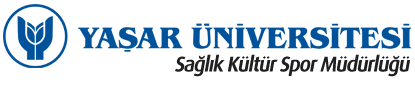 ÖĞRENCİ TOPLULUKLARI ETKİNLİK BAŞVURU FORMUTarih: İletişim Kurulacak Kişinin:Adı Soyadı:         Cep Telefonu: E-Posta :        Okul Numarası: İkinci iletişim kurulacak kişi (Lütfen, acil durumlarda organizasyonla ilgili size ulaşamadığımızda sorumluluk alabilecek kişinin adını yazınız). Adı Soyadı:        Cep Telefonu: E-Posta :      Okul Numarası: Etkinliğin Adı: Etkinliğin Amacı: Etkinliğe Katılacak Konuğun/Konukların Bilgileri 1) Unvan :    Adı Soyadı : 2) Unvan :    Adı Soyadı : 3) Unvan :    Adı Soyadı : 
Konuk sayısının üç kişiden fazla olması durumunda konuk listesi oluşturarak ek olarak sunulmalıdır.Etkinliğin Türü:                                    Diğer: Etkinliğin;Başlangıç Günü:              Bitiş Günü: Başlangıç Saati:           	            Bitiş Saati:  Etkinlik Yer Talebi:Konferans Salonu    Sinema Salonu    Amfi    Sınıf    Diğer: Öngörülen Katılımcı Sayısı:    Beklenen Konuk Sayısı:  Hafta sonları ve mesai saatleri dışında gerçekleştirilecek olan etkinliklerde katılımcı listesi oluşturulup ek olarak sunulmalıdır.Tüm etkinliklerde konuşmacı olarak katılacak olan konukların listesi ve güncel özgeçmişleri ek olarak sunulmalıdır. Etkinlik Katılımcı Durumu:     Üniversite Dışından Katılımcıya Açık      Üniversite Dışından Katılımcıya Kapalı  Gerçekleşmesi planlanan etkinliğin katılımcı durumu üniversite dışına açık olması durumunda etkinlik tarihinden en az 3 iş günü öncesinde katılımcı bilgilerinin mail aracılığıyla bildirilmesi gerekmektedir. (Katılımcı Adı Soyadı, TC Kimlik Numarası, Hangi Üniversiteden Katılım Sağladığı)Sponsor: Var       Yok  Etkinlik sponsoru var ise sponsor firma bilgileri detaylı bir şekilde hazırlanarak ek olarak sunulmalıdır (Firma logosu, Firma ismi, Sponsorluk türü, Sponsordan beklenen talepler ve Sponsora sunmayı öngördüğünüz fırsatlar).Organizasyon İhtiyaçları:Fidan Belgesi Adet:  Teşekkür Belgesi Adet:Katılım Belgesi  Adet:   Diğer: Plaket, Teşekkür Belgesi ve Katılım Belgesi üzerine yazılacak isimleri ek olarak belirtiniz.Ekipman İhtiyaçları:Ses Sistemi    Projeksiyon    Laptop    Fotoğraf Makinası   Kamera Sunum Kumandası   Masa Mikrofonu:  Adet:  Yaka Mikrofonu:  Adet:   Telsiz Mikrofon: Adet:   Üçlü Priz:  Adet:   Masa:  Adet:   Masa Örtüsü:  Adet:   Sandalye:  Adet:  Masa İsimlik:  Adet:   Kürsü Önü Yazısı:  Adet:  Kürsü önü yazısı talebinde konuşmacı unvan, adı soyadı, mesleği ve sıralama bilgisini ek olarak belirtiniz.  Etkinlik sırasında fotoğraf çekilimi, video kaydı taleplerinizi ek olarak belirtiniz. Ulaşım / Konuk Transfer İhtiyaçları:Araçtan Faydalanacak Kişi Sayısı: Araçtan Faydalanacak Konuk İsimleri:1)                            2) Gidiş Tarihi :                            Gidiş Saati: Dönüş Tarihi :                          Dönüş Saati: Nereden :      Nereye: Transfer talepleri hafta içi 08:00 – 17:30 saatleri arasında gerçekleştirilebilmektedir. Araç yalnızca konuğun transferi için talep edilebilir. Baskılı İşler Tasarımı İhtiyaçları:Basılı Afiş: Baskı Adedi:   Dijital Afiş Davetiye: Baskı Adedi:   Program / Broşür:  Baskı Adedi:   Branda:  Baskı Adedi:   Yaka Kartı:  Baskı Adedi:   Yönlendirme Tabelası  Baskı Adedi:  Diğer: Basılı afişten en fazla 8 adet talep edilmektedir.Yaka kartı talebinizde grafik çalışması üzerinde yer alacak bilgi ve isimleri ek olarak belirtiniz. Program/Broşür talebinizde grafik çalışması üzerinde yer alacak bilgileri ve ölçüleri detaylarıyla birlikte ek olarak belirtiniz.Burada yer almayan her türlü bilgi, talep, istek ihtiyaç vb. gibi etkinlik unsurlarını ek olarak belirtiniz. Başvurular etkinlik tarihinden 10 iş günü öncesinden eksiksiz olarak yapılmalıdır. Yaşar Üniversitesi Rektörlük Makamınca uygunluğu alınan etkinlikle ilgili taleplerde herhangi bir değişiklik kabul edilemez. Etkinlik duyuruları onay süreci tamamlandıktan sonra yapılmalıdır. 